                                                                              WOODVILLE UNION SCHOOL DISTRICT			16541 ROAD 168 │PORTERVILLE, CALIFORNIA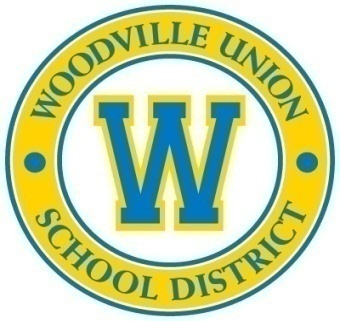                                              SPECIAL BOARD MEETING AGENDA                    June 19, 2017 5:30 P.M. – Cafeteria  CALL TO ORDER Time: _____ by Board President Miguel GuillenPLEDGE OF ALLEGIANCE 3.				ROLL CALLMiguel Guillen………………Present  Absent  Late  Amanda Medina……………..Present  Absent  Late               Fabiola Guerrero…………….Present  Absent  Late  					Diana Oceguera-Martinez…...Present  Absent  Late  					Rick Luna............................... Present  Absent  Late  4.	      CONSENT AGENDA4.1 Approval of Special Board Meeting Agenda dated June 19, 2017 4.2 Approval of Special Board Meeting Minutes dated May 22, 2017 (Enclosure 4.2)                      Motion to approve Consent Agenda by: __________________ Seconded by: _________________________ Guillen  __  Medina       Guerrero __ Oceguera-Martinez __ LunaMotion:  Passed _____    Failed____5.	PUBLIC COMMENTSTime Allocation: An individual speaker will be permitted up to three minutes for a comment. This will be strictly adhered to with assistance of the Board President.6.	CORRESPONDENCE/INFORMATION ITEMS7.      ACTION ITEMS          7.1 Adoption of the District’s Local Control Accountability Plan (LCAP) for 2017-2020                (Enclosure 7.1)							After the Public hearing of the LCAP at the last school board meeting, the board will take                  action to adopt the plan as presented.Motion by: __________________ Seconded by: _________________________ Guillen __ Medina __ Guerrero __ Oceguera-Martinez __ LunaMotion:  Passed _____    Failed____          7.2	Adoption of the District’s 2017-18 Budget (Enclosure 7.2)                 After the public hearing of the district’s 2017-18 budget at the last board meeting, the board                 will take action to adopt the proposed budget.												Motion by: __________________ Seconded by: _________________________ Guillen __ Medina __ Guerrero __ Oceguera-Martinez __ LunaMotion:  Passed _____    Failed____          7.3	Approval of Budget Attachment-Substantiation of Need for Unassigned Ending Fund Balances                 in Excess of Minimum Recommended Reserves. (Enclosure 7.3)					In pursuant to Education Code Section 42127 (A)(2)(B), when a school district has more than					the minimum recommended reserves in the ending fund balance, an explanation is needed to					justify the balance.												Motion by: __________________ Seconded by: _________________________ Guillen __ Medina __ Guerrero __ Oceguera-Martinez __ LunaMotion:  Passed _____    Failed____          7.4 Resolution 2016/17-11 in the Matter of the Spending Determination for funds Received from                 the Education Protection Account (Enclosure 7.4)					In compliance with Article XIII Section 36 of the California constitution, the school board has                 to determine how to spend the monies by resolution in an open session of a public meeting.												Motion by: __________________ Seconded by: _________________________ Guillen __ Medina __ Guerrero __ Oceguera-Martinez __ LunaMotion:  Passed _____    Failed____           7.5 Resolution 2016/17-12 to Authorize Board Member Health and Welfare Benefit and to Amend                 Board Bylaw 9250. (Enclosure 7.5)					As directed by the board, attached is the resolution that would amend board bylaw 9250                 to authorize board member health and welfare benefit.												Motion by: __________________ Seconded by: _________________________ Guillen __ Medina __ Guerrero __ Oceguera-Martinez __ LunaMotion:  Passed _____    Failed____8.       ADJOURN TO CLOSED SESSION Time: ______ P.M.           It is the intention of this Governing Board to meet in Closed Session concerning:			    8.1 Public Employee Discipline/Dismissal/Release (Government Code Section 54957)Return to open session at ______ P.M.       The Board President would report the action taken during closed session.  9.       ORGANIZATIONAL BUSINESS          Consideration of any item that the Governing Board wishes to have on the agenda for the next          Board meeting. 10.    ADJOURN MEETINGMotion by: __________________ Seconded by: _________________________ Guillen __ Medina __ Guerrero __ Oceguera-Martinez __ LunaMotion:  Passed _____    Failed____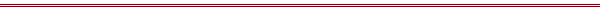 Members of the public may address the Board during the public comments period, or at the time, an item on the agenda is being discussed.  A maximum of three (3) minutes will be allotted to each individual wishing to speak with a maximum of fifteen (15) minutes allotted for each agenda item.  Board action cannot be taken on any item not appearing on the agenda.If needed, a written notice should be submitted to the Superintendent requesting disability-related accommodations or modifications, including auxiliary aides and services.Notice:  If documents are distributed to the board members concerning an agenda item within 72 hours of a regular board meeting, at the same time the documents will be made available for public inspection at the District Office located at 16541 Road 168, Porterville, CA.Los miembros del público pueden dirigirse a la Mesa durante el período de comentarios públicos, o en el momento un punto en el orden del día se está discutiendo. Un máximo de tres (3) minutos será asignado a cada persona que desee hablar con un máximo de quince (15) minutos asignados para cada tema del programa. Medidas de la Junta no se puede tomar en cualquier artículo que no figure en el orden del día.

Si es necesario, un aviso por escrito debe ser presentado al Superintendente solicitando relacionados con la discapacidad adaptaciones o modificaciones, incluyendo asistentes y servicios auxiliares.

Aviso: Si los documentos se distribuyen a los miembros de la junta sobre un tema del programa dentro de las 72 horas de una reunión de la junta regular, al mismo tiempo, los documentos estarán disponibles para inspección pública en la Oficina del Distrito ubicada en 16541 Road 168, Porterville, CA.Agenda submitted and posted by:Jesse NavarroSuperintendent